Judge Nora Salinas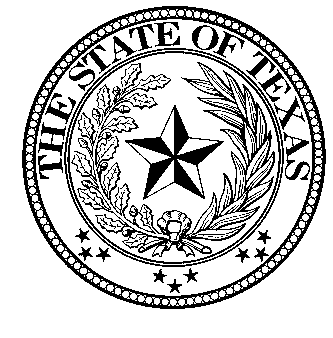 Brooks County Justice of the Peace, Pct. 3Physical Address: 408 W. Travis St., Suite 108 Mailing Address: PO Box 541Falfurrias, Texas 78355Phone 361-667-3303jp3@co.brooks.tx.us	For a Defensive Driving Course you will NOT pay fine amount but instead you will need:1.)	A Plea Form which needs to be filled out using the citation the officer issued to you and your driver’s license. Please check off on the #4 (a) entering a Plea right next to it of Guilty or Nolo Contendere requesting to take a drivers safety course. Make sure it is signed and dated and returned with the other documents requested on step 2.2.)	Send a copy of your Driver’s License, the Citation you were issued, your Insurance, your Driving Record, and Money Order for $152.00. (Driving Record type 3-A may be obtained online on the DPS website) 3.)	You are in charge of paying for your Driving Course and for looking for it. 4.)	The State of Texas gives you a total of 90 days from the day you received your citation in order to complete your Defensive Driving Course. In the event that your course is not completed in the 90 day time frame, your order is considered void and you will no longer be eligible to complete the course to dismiss your citation. Consequently, you will then owe the balance of your original fine.  After completing the course, the certificate of completion will be mailed to you. You must file the ORIGINAL signed COURT COPY portion of the Certificate with the Court to have your citation dismissed. Definitions:Guilty – justly culpable of or responsible for a specified wrongdoingNolo Contendere – accepting conviction as though a guilty plea had been entered but does not       admit guiltPlease view the DSC Flowchart before you begin.